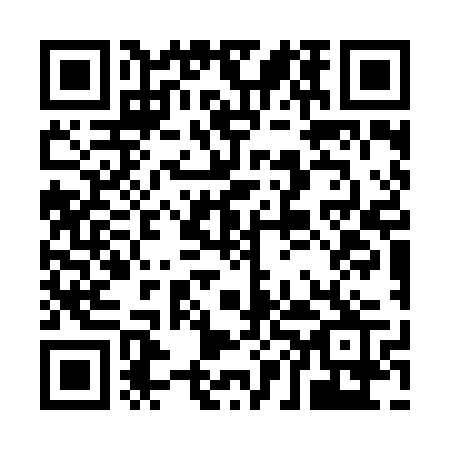 Prayer times for McCreary's Shore, Ontario, CanadaMon 1 Jul 2024 - Wed 31 Jul 2024High Latitude Method: Angle Based RulePrayer Calculation Method: Islamic Society of North AmericaAsar Calculation Method: HanafiPrayer times provided by https://www.salahtimes.comDateDayFajrSunriseDhuhrAsrMaghribIsha1Mon3:275:221:096:318:5510:502Tue3:285:231:096:318:5510:503Wed3:295:241:096:318:5510:494Thu3:305:241:096:318:5410:495Fri3:315:251:106:318:5410:486Sat3:325:261:106:318:5410:477Sun3:335:261:106:308:5310:468Mon3:345:271:106:308:5310:459Tue3:365:281:106:308:5210:4410Wed3:375:291:106:308:5210:4311Thu3:385:291:116:308:5110:4212Fri3:405:301:116:298:5110:4113Sat3:415:311:116:298:5010:4014Sun3:425:321:116:298:4910:3915Mon3:445:331:116:288:4810:3716Tue3:455:341:116:288:4810:3617Wed3:475:351:116:278:4710:3518Thu3:485:361:116:278:4610:3319Fri3:505:371:116:278:4510:3220Sat3:515:381:116:268:4410:3021Sun3:535:391:116:268:4310:2922Mon3:555:401:116:258:4210:2723Tue3:565:411:116:258:4110:2624Wed3:585:421:116:248:4010:2425Thu4:005:431:116:238:3910:2226Fri4:015:441:116:238:3810:2127Sat4:035:451:116:228:3710:1928Sun4:055:461:116:218:3610:1729Mon4:065:471:116:218:3510:1530Tue4:085:491:116:208:3310:1431Wed4:105:501:116:198:3210:12